Data Management Plan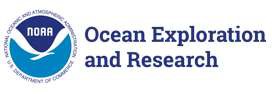 Okeanos Explorer (EX1805): East Florida Mapping (Telepresence)OER Data Management ObjectivesTo manage the acoustic data through normal data management pipelines.08-May-18	Page 1Name and Purpose of the Data Collection ProjectOkeanos Explorer (EX1805): East Florida Mapping (Telepresence)Summary description of the data to be collected.The screens of the mapping acquisition systems (EM 302, EK 60, SBP etc.) will be broadcast 24 hours per day, and will be monitored by both onboard and onshore mapping scientists. Mapping computers will sometimes be controlled by the onshore team. The raw data from all sonars will be transmitted to shore and further processing will be completed on shore. Automated bathymetric gridding will occur on the ship in order for the onboard team to monitor and ensure adequate seabed coverage.Keywords or phrases that could be used to enable users to find the data.OER, science, scientific mission, scientific research, sea, stewardship, systematic exploration, technology, transformational research, undersea, underwater, Davisville, mapping survey, multibeam, multibeam backscatter, multibeam sonar, multi-beam sonar, noaa fleet, okeanos, okeanos explorer, R337, Rhode Island, scientific computing system, SCS, single beam sonar, singlebeam sonar, single-beam sonar, sub-bottom profile, water column backscatter, expedition, exploration, explorer, marine education, noaa, ocean, ocean discovery, ocean education, ocean exploration, ocean exploration and research, ocean literacy, ocean researchIf this mission is part of a series of missions, what is the series name?Okeanos Mapping CruisesPlanned or actual temporal coverage of the data.Dates:5/22/2018 to6/6/2018Planned or actual geographic coverage of the data.Latitude Boundaries: Longitude Boundaries:29.6	to-79.34	to32.42-76.16What data types will you be creating or capturing and submitting for archive?Cruise Plan, Cruise Summary, Data Management Plan, Highlight Images, Quick Look Report, ADCP, Bottom Backscatter, EK60 Singlebeam Data, Floating Point GeoTIF, HDCS, Multibeam (image), Multibeam (processed), Multibeam (product), Multibeam (raw), Sub-Bottom Profile data, Water Column Backscatter, XBT (raw)What platforms will be employed during this mission?NOAA Ship Okeanos ExplorerOverall POC:	Elizabeth Lobecker, Multibeam Mapping Expert, Contractor (ERT, Inc.), NOAA Office of Ocean Exploration and Research, elizabeth.lobecker@noaa.govTitle:	Multibeam Mapping Expert and Telepresence Mapping Lead Affiliation/Dept:	NOAA Office of Ocean Exploration and ResearchE-Mail:	elizabeth.lobecker@noaa.govPhone:	603-862-1475Data POC Name:	Susan Gottfried, Joshua CarlsonTitle:	Data Stewardship Team Lead, Onboard and Shoreside Data Management Lead E-Mail:	susan.gottfried@noaa.gov, data@tgfoe.orgHave resources for management of these data been identified?	TrueApproximate percentage of the budget devoted to data management. (specify % or "unknown")unknownWhat is the processing workflow from collection to public release?SCS data shall be delivered in its native format as well as an archive-ready, documented, and compressed NetCDF3 format to NCEI-MD; multibeam data and metadata will be compressed and delivered in a bagit format to NCEI-COWhat quality control procedures will be employed?Quality control procedures for the data from the Kongsberg EM302 is handled at UNH CCOM/JHC. Raw (level-0) bathymetry files are cleaned/edited into new data files (level-1) and converted to a variety of products (level-2). Data from sensors monitored through the SCS are archived in their native format and are not quality controlled. Data from CTD casts and XBT firings are archived in their native format. CTDs are post-processed by the data management team as a quality control measure and customized CTD profiles are generated for display on the Okeanos Atlas (explore.noaa.gov/okeanosatlas).Does the metadata comply with the Data Documentation Directive?6.1.1 If metadata are non-existent or non-compliant, please explain:not applicableWhere will the metadata be hosted?TrueOrganization:An ISO format collection-level metadata record will be generated during pre-cruise planning and published in an OER catalog and Web Accessible Folder (WAF) hosted at NCEI-MS for public discovery and access. The record will be harvested by data.gov.URL:Meta Std:https://www.ncddc.noaa.gov/rdn/oer-waf/ISO/Resolved/2018/ISO 19115-2 Geographic Information with Extensions for Imagery and Gridded Data will be the metadata standard employed; a NetCDF3 standard for oceanographic data will be employed for the SCS data; the Library of Congress standard, MAchine Readable Catalog (MARC), will be employed for NOAA Central Library records.Process for producing and maintaining metadata:Metadata will be generated via xml editors or metadata generation tools.Do the data comply with the Data Access Directive?If the data will not be available to the public, or with limitations, provide a valid reason.Not ApplicableIf there are limitations, describe how data are protected from unauthorized access.TrueAccount access to mission systems are maintained and controlled by the Program. Data access prior to public accessibility is documented through the use of Data Request forms and standard operating procedures.Name and URL of organization or facility providing data access.Org: URL:NOAA National Centers for Environmental Information https://www.ncei.noaa.govApproximate delay between data collection and dissemination. By what authority?Hold Time: Authority:Not applicablenot applicablePrepare a Data Access StatementNo data access constraints, unless data are protected under the National Historic Preservation Act of 1966.Actual or planned long-term data archive location:Data from this mission will be preserved and stewarded through the NOAA National Centers for Environmental Information. Refer to the Okeanos Explorer FY16 Data Management Plan at NOAA's EDMC DMP Repository (EX_FY18_DMP_Final.pdf) for detailed descriptions of the processes, procedures, and partners involved in this collaborative effort.If no archive planned, why?If any delay between data collection and submission to an archive facility, please explain.How will data be protected from accidental or malicious modification or deletion?Data management standard operating procedures minimizing accidental or malicious modification or deletion are in place aboard the Okeanos Explorer and will be enforced.Prepare a Data Use StatementData use shall be credited to NOAA Office of Ocean Exploration and Research.